Esta Lista de verificación para el traspaso de las NDC puede servir para que los gobiernos documenten aspectos clave de los recientes procesos de revisión de sus Contribuciones Determinadas a Nivel Nacional (NDC). Está pensada como una contribución a la gestión del conocimiento de cualquier gobierno y no tiene ningún vínculo con procesos oficiales de elaboración de informes. Los gobiernos pueden utilizar la lista de verificación tal cual o adaptarla a sus propios contextos. Ellos deciden qué información incluir en la lista de verificación, dónde almacenarla y con quién se puede compartir la información.El objetivo de esta lista de verificación es registrar información esencial sobre el proceso, los recursos, las decisiones y los actores implicados en el proceso de actualización de las NDC para informar cualquier revisión posterior. Asimismo, la lista de verificación ofrece un espacio para documentar las reflexiones sobre el proceso y las recomendaciones para futuras revisiones de las NDC. La información contenida en esta lista de verificación también puede proporcionar información útil para otros procesos, tales como la elaboración de informes bajo el Marco de Transparencia Mejorada (ETF) o el desarrollo de Estrategias de Largo Plazo (LTS).El formato de esta lista de verificación es flexible: puede y debe ser adaptado al contexto de cada país. Ningún actor u organización puede completar esta lista de verificación por sí mismo. El gobierno nacional, por ejemplo, el Punto Focal de las NDC, las autoridades ambientales o de cambio climático pueden hacer coordinaciones para completar junto con otros ministerios y organismos, así como con socios o consultores externos que hayan participado en la actualización o el desarrollo de las NDC revisadas. La recopilación de información para esta lista de verificación también puede ir acompañada de un taller de reflexión o de cierre con los principales actores clave involucrados en el proceso de las NDC para la reflexión y el aprendizaje colectivos. Esta lista de verificación se elaboró y mejoró con los aportes de expertos que apoyaron la revisión/desarrollo de las NDC en más de 30 países de todo el mundo. Se espera que facilite la revisión y/o el desarrollo eficaz y eficiente de las NDC en el futuro, garantizando una mejor gestión del conocimiento a nivel de país. ÍndiceContribuidores de esta Lista de verificación	41.	Información clave	52.	Alcance de la NDC	63.	Apoyo externo para la revisión de la NDC	84.	Coordinación general para la revisión de la NDC	125.	Involucramiento de actores clave	156.	Modelos de mitigación de las proyecciones de GEI	167.	Adaptación	208.	Vínculos con otros procesos	229.	Redacción de la NDC actualizada	2310.	Aprobación y presentación de la NDC revisada	25Contribuidores de esta Lista de verificaciónInformación claveEsta sección ofrece una descripción básica de la NDC revisada.PaísFecha de presentación de la NDC La NDC es: Un documento revisado Un documento nuevo¿Quiénes estuvieron involucrados en la redacción de la NDC?Por favor anote los nombres y las direcciones de correo electrónico de las personas que redactaron la NDC, así como de las que revisaron el documento. Si participaron consultores, por favor indique la institución para la que trabajan o la entidad que los contrató para apoyar al gobierno.¿Cuáles fueron los principales aportes que se utilizaron en el proceso de preparación para la revisión de la NDC?Por ejemplo, políticas o estrategias nacionales, estrategias y planes sectoriales, informes, reglamentos y cualquier otra legislación o investigación.Alcance de la NDCEl objetivo de esta sección es documentar las personas involucradas en los procesos de determinación de las áreas que se incluirán en la NDC revisada, y todo el proceso en sí. 	¿Qué institución nacional dirigió el proceso de revisión de la NDC y cuáles fueron sus responsabilidades?Por favor indique la institución que dirigió el proceso y las principales responsabilidades de la institución en el proceso. Si es posible, incluya los cargos y datos de contacto de las personas involucradas. 	¿Qué mejoras se identificaron en la NDC revisada?La mejora podría ser, por ejemplo, en mitigación (ampliación del alcance de los sectores y los gases de efecto invernadero identificados por el IPCC, mayor ambición con respecto a las metas preexistentes o inclusión de programas nuevos), en adaptación (programas nuevos), en el avance hacia metas a nivel de toda la economía o en la calidad general de las NDC.¿Cuáles fueron las limitaciones para mejorar aún más el alcance, las metas y/o la calidad de la NDC?¿Cuáles fueron los principales componentes de la metodología para revisar la NDC?Por favor, enumere los principales procesos implicados en la revisión de la NDC, desde el inicio hasta la presentación, y el tiempo asignado a cada componente. Algunos ejemplos incluyen consultas a los actores clave, análisis de políticas, estrategia financiera y/o plan de implementación. ¿Cuál fue el cronograma de la revisión de la NDC? ¿Fue suficiente el tiempo asignado? No SíSi el tiempo asignado fue inadecuado para algún componente, por favor indique porqué e incluya cualquier recomendación que tenga para estimar con mayor precisión el plazo para cada componente. ¿Qué tipo de análisis técnico se llevó a cabo para evaluar el alcance de la revisión de la NDC? Por ejemplo, la actualización del balance energético del inventario de gases de efecto invernadero, la revisión bibliográfica de incentivos fiscales para una mayor adopción de vehículos eléctricos o un informe de enfoque integrado de género. Por favor, comparta las direcciones URL, referencias o la ubicación dónde se almacenan los datos relevantes y/o el socio o socios que prepararon el análisis. También las principales conclusiones, como por ejemplo "este informe concluyó que las metas para el sector x deben ser revisadas, por lo que se organizó un proceso de revisión de x".   Desarrollo de una Comunicación Nacional Análisis de vulnerabilidad/riesgos Diálogo con los actores clave Otros: Apoyo externo para la revisión de la NDC Esta sección documenta principalmente el apoyo técnico y financiero externo solicitado por el país para las actividades de revisión de la NDC. También evalúa si el apoyo prestado fue suficiente y reúne recomendaciones para mejorar en el futuro. Los funcionarios gubernamentales involucrados en el proceso de revisión de la NDC pueden completar esta sección principalmente.¿Se solicitó apoyo externo para la revisión de la NDC?  No: pase a la sección 4 Sí¿Qué canal utilizó el país para solicitar apoyo? NDC Partnership Fue contactado por un socio externo  Contactó a un socio externo Otros (por favor especifique, podría incluir otros programas como la Promesa Climática del      	PNUD):¿Cuáles fueron las necesidades de financiación solicitadas, si las hubo? Éstas pueden incluir el presupuesto para actividades, o simplemente las actividades para las que se solicitó un presupuesto externo. ¿Quién proporcionó la financiación externa?Esto incluye la financiación para contratar consultores externos, comprar licencias de software, recibir apoyo en las actividades de revisión de las NDC, o para cubrir los gastos de los talleres y la participación de los actores clave.¿Fueron suficientes los recursos financieros asignados? No SíSugiera mejoras, si las hubiera: ¿En qué área(s) recibió el país apoyo externo?  Mitigación Adaptación¿Qué tipo de apoyo externo recibió el país para la revisión de la NDC?  Estimación de costos de la NDC Desarrollo de capacidades Apoyo financiero Igualdad de género e inclusión social  Plan de Implementación Transferencia de tecnología Evaluación de la mitigación de emisiones Otros (por favor especifique, podría incluir otro tipo de apoyo recibido por el país):¿Qué tipo de apoyo proporcionó cada asesor o institución externa?Enumere los roles y responsabilidades de cada asesor o institución externa y sus correspondientes actividades. Por favor, incluya sus observaciones y recomendaciones sobre los roles de los asesores externos. ¿Se presentaron sinergias o duplicaciones en las actividades de los socios externos?  No Sí (por favor especifique cómo se abordaron las sinergias o duplicaciones):¿Cuáles fueron las necesidades de desarrollo de capacidades manifestadas, si las hubo?A continuación, se enumeran algunas categorías del desarrollo de capacidades. Por favor, añada su necesidad específica si no está incluida.  Capacitación en la elaboración y gestión del inventario de GEI Capacitación en la estimación de costos/análisis costo-beneficio de las NDC Mejora de la coordinación entre ministerios  Otros:¿Hubo suficientes actividades de desarrollo de capacidades como parte del apoyo ofrecido? No (sugiera mejoras, si las tuviera) Sí (indique el apoyo al desarrollo de capacidades proporcionado)¿Tenían los socios externos suficientes capacidades para llevar a cabo adecuadamente las actividades que apoyaron? No  SíSugiera mejoras, si las tuviera:¿Cuáles son las lecciones aprendidas al solicitar y recibir apoyo externo para este proceso de revisión de la NDC? Por favor especifique cómo es que el apoyo externo contribuyó a la revisión de la NDC. Si tuviera alguna recomendación de mejora, por favor inclúyala en el recuadro.Coordinación general para la revisión de la NDCEsta sección documenta el mecanismo de coordinación entre los asesores externos y los funcionarios del gobierno que trabajan estrechamente en la revisión de la NDC. Los asesores externos deben completar esta sección primero, seguidos por los funcionarios del gobierno.  ¿Existió un mecanismo de coordinación definido para el proceso de revisión de la NDC?  No: pase a la pregunta 4.8 sobre recomendaciones Sí¿Qué institución fue la principal coordinadora del proceso de revisión de la NDC? Por favor, incluya el nombre de la entidad, la persona que dirigió el esfuerzo, su cargo y, si fuera posible, sus datos de contacto.¿Cómo mantuvieron el país y los socios implementadores una coordinación regular a lo largo del proceso de revisión de la NDC?  Correos electrónicos Reuniones y talleres virtuales Reuniones y talleres presenciales No existió un mecanismo regular  Otros (por favor, especifique):¿Con qué frecuencia se utilizó el mecanismo antes mencionado para mantener una coordinación regular? Por favor, mencione si fue semanal, quincenal, mensual, trimestral u otros intervalos de tiempo. ¿Qué recursos tecnológicos, de capacidad, financieros y/o de otro tipo se asignaron a la coordinación? Algunos ejemplos de recursos podrían incluir plataformas de llamadas virtuales como Zoom, una persona designada por el gobierno para tomar notas en las reuniones y enviar invitaciones de agenda, o recursos financieros destinados para reuniones presenciales con socios presentes en el país.¿Qué organizaciones participaron en la coordinación regular?¿Buscó el gobierno asistencia para coordinar las actividades de revisión entre los actores clave?  No SíSi su respuesta es afirmativa, por favor especifique el tipo de asistencia que el gobierno recibió:¿Cuáles son las lecciones aprendidas de este ciclo de revisión para futuros procesos de coordinación de la NDC?  Por favor, anote cualquier reflexión y sugerencia de mejora como resultado de su experiencia.Involucramiento de actores clave¿Quiénes fueron los principales actores clave nacionales que participaron en el proceso de revisión? ¿Cuáles fueron sus roles y responsabilidades?Por favor, indique nombre y organización. Puede incluir actores clave de la sociedad civil, empresas privadas, entidades gubernamentales y otras personas pertinentes. Un ejemplo de una responsabilidad es el Ministerio de Transporte participando en las convocatorias mensuales de actualización y en talleres de validación, así como proporcionando datos relacionados con el transporte. ¿Qué consejo clave daría al equipo que organiza el próximo proceso de consulta a los actores clave? Si no hubo un proceso de participación de los actores clave, por favor, indique si o cómo garantizaría la participación de los actores clave en la próxima ronda de revisión. Modelos de mitigación de las proyecciones de GEIEl objetivo de esta sección es enfocarse en las actividades de modelamiento técnico relacionadas con la mitigación para los sectores definidos en las Directrices del IPCC de 2006. De esta forma, esta sección hará un balance del software utilizado para crear los modelos, los datos de entrada utilizados para el modelamiento, los principales supuestos de las rutas de mitigación y los aspectos a considerar de cada modelo. En el siguiente enlace se puede encontrar una hoja de transferencia técnica más detallada para recopilar información sobre el modelamiento de la mitigación: Entrega de datos para la NDC. Las instituciones que en particular contribuyeron al esfuerzo de modelamiento deben completar esta sección de la mejor manera posible. ¿Qué software de modelamiento se eligió y en qué sector o sectores se aplicó? ¿Por qué se eligió este modelo? Si se utilizaron diferentes softwares para modelar distintos sectores, por favor enumere cada sector y las razones por las que se eligió el software. ¿Quién realizó el modelamiento (por ejemplo, institución, consultor o asesor externo)? Si participaron múltiples modeladores, por favor enumérelos y sus roles. ¿Cuáles fueron los supuestos que se utilizaron para crear una línea base de emisiones en el modelo o modelos para la revisión de la NDC? Por favor indique el año base y otros supuestos; incluyendo los supuestos subyacentes del PIB, los datos de ventas y uso de transporte, el costo de la electricidad, la cubierta forestal, etc. Por favor indique los principales supuestos socioeconómicos de los escenarios de mitigación. "Socioeconómico" se refiere a las métricas relacionadas con la población y la economía; por ejemplo, la tasa de crecimiento de la población y el PIB per cápita. ¿Existía un inventario de la línea base de las emisiones antes de iniciar el esfuerzo de modelamiento para esta revisión de la NDC? Por favor, marque los documentos que contaban con una línea base de emisiones de gases de efecto invernadero.  Comunicación Nacional; si la respuesta es sí, año de la Comunicación más reciente:  Informe Bienal de Actualización; si la respuesta es sí, año del Informe más reciente:  Otros documentos relacionados con las emisiones (por favor, enumérelos a continuación):¿De dónde proceden los datos de entrada para el modelamiento y quién los recuperó? Si hubo múltiples socios implementadores u organismos gubernamentales involucrados en este paso, por favor enumérelos y describa los datos que recopilaron. Si es posible, añada referencias como URL. Si los actores clave compartieron datos que no se encuentran disponibles públicamente, mencione eso en particular. ¿Había datos suficientes para generar futuras rutas de mitigación?  No  SíSi la respuesta es “no”, ¿cómo se abordó esta falta de datos?¿Cuáles fueron las rutas de mitigación elaboradas? ¿Cuál se eligió para las metas de la NDC en revisión? ¿Cuáles fueron las razones de esta elección? Si hubo muchos modelos para diferentes sectores, por favor enumérelos en párrafos separados. Los ejemplos de rutas pueden incluir a) un escenario habitual sin ninguna medida de mitigación, b) un escenario con medidas de mitigación existentes, c) un escenario con medidas de mitigación adicionales, y d) escenarios que experimentan con diferentes niveles objetivo de las mismas medidas de mitigación.Por favor, enumere los supuestos que dirigen la ruta de mitigación elegida.Los supuestos incluyen, por ejemplo, el aumento necesario de la capacidad nacional de generación de electricidad, el ahorro de energía mediante la mejora de la eficiencia energética de las edificaciones, el incremento porcentual de las ventas de vehículos eléctricos, y/o el cambio del combustible utilizado para cocinar. ¿Cuánto tiempo tomó el proceso de modelamiento? ¿Dónde se almacenan los datos recopilados para el modelo o los modelos? ¿Quién tiene acceso a los datos y al modelo?¿Cuáles fueron los principales retos en el proceso de modelamiento? Algunos ejemplos de retos recurrentes incluyen la adquisición de la licencia para el modelo de software, la falta de equipamiento tecnológico y los frecuentes cambios de expectativas. ¿Deben utilizarse los mismos modelos para la actualización de 2025?  No (especifique porqué): Sí (especifique porqué):¿Cómo pueden abordarse los retos de modelamiento de este ciclo en el ciclo de revisión de 2025? Adaptación Esta sección documenta los procesos, evaluaciones y modelos relacionados con la adaptación que informaron a las NDC revisadas. Las personas de las instituciones que participaron en la elaboración del Plan Nacional de Adaptación, en la realización de evaluaciones de riesgos de vulnerabilidad climática o que contribuyeron a las secciones de adaptación de las NDC revisadas pueden ser las más indicadas para completar esta sección. ¿La estrategia o plan nacional de adaptación existente informó a los componentes de adaptación incluidos en la NDC revisada? No SíSi la respuesta es “No”, por favor explique porqué y sugiera mejoras, si las hubiera:¿Qué otras estrategias, políticas o planes existentes pertinentes para la adaptación se han incorporado en la NDC revisada? Por favor, mencione todos los programas de adaptación tomados de un documento nacional específico. Si no hubo ninguno, pase al siguiente punto.¿Qué evaluaciones se llevaron a cabo para informar las prioridades de adaptación en la NDC? Un ejemplo de evaluación de la adaptación es una evaluación de riesgo y vulnerabilidad climática, o un modelo que incluya el mapeo de peligros y riesgos de diferentes zonas en el país. Especifique también los sectores para los que se ha realizado una evaluación de vulnerabilidad. ¿Dónde se almacenan los datos recopilados para la evaluación y el modelo o modelos? ¿Quién tiene acceso a los datos y al modelo?¿Cuáles son las lecciones aprendidas para incluir programas de adaptación en las próximas NDC? Las lecciones pueden incluir la identificación y el cierre de brechas en la adaptación, recomendaciones para los procesos pertinentes y/o la realización de ciertas evaluaciones.Vínculos con otros procesosSi hubo procesos paralelos en curso sobre la elaboración de estrategias de desarrollo nacionales o sectoriales, otros procesos relacionados con el cambio climático, mitigación de emisiones, adaptación o cualquier otro componente de la NDC revisada, esta sección documenta cómo se incorporaron esos procesos. ¿Cuáles fueron los procesos paralelos en curso relevantes para la formulación de la NDC?¿Cómo se alineó el proceso de revisión de la NDC con otras políticas relevantes para el cambio climático y cómo éstas informaron dicho proceso?  Por ejemplo, la elaboración del Plan Nacional de Adaptación, la Estrategia de Desarrollo Bajo en Emisiones a Largo Plazo o una estrategia nacional de desarrollo energético. Redacción de la NDC actualizadaTodas las instituciones que redactaron la NDC y recogieron comentarios de los actores clave sobre el borrador del documento deben especialmente rellenar esta sección de la mejor manera posible. ¿Qué recursos se utilizaron como referencia para la estructura de la NDC?  Información, Claridad, Transparencia y Comprensión (ICTU, por su sigla en inglés) Plantilla propia del país Otros (por favor, especifique):¿El borrador del documento de la NDC estuvo abierto a los comentarios de los actores clave?  No  SíSi la respuesta es sí, por favor señale los actores clave que proporcionaron comentarios:¿En qué idiomas estuvo disponible al público el borrador de la NDC? ☐ No aplica (el borrador de la NDC no se compartió con el público para comentarios)☐ Idioma del país (si no es inglés)☐ Inglés☐ Otros idiomas localesPor favor enumere los idiomas en los que se han elaborado las NDC: Si se puso a disposición del público, ¿cómo se revisó el borrador de la NDC para incorporar los comentarios del público? Por favor, incluya todos los procesos; como la disponibilidad del borrador en un portal gubernamental, el período de tiempo durante el cual el borrador de la NDC se compartió con el público para recibir comentarios y cualquier taller para discutir los cambios. Aprobación y presentación de la NDC revisadaEl gobierno es el más indicado para responder a las preguntas de esta sección relativas a la validación y aprobación nacional de la NDC revisada.  ¿Cuál fue el proceso nacional para validar la NDC revisada? Los países cuentan con procesos diferentes. Algunos países sólo requieren la validación a través del organismo gubernamental correspondiente, otros tienen un proceso de consulta con grupos indígenas y otras entidades. Por favor, incluya la descripción del proceso y los plazos en la descripción a continuación. ¿Qué organismo gubernamental otorgó la aprobación nacional de la NDC revisada? ¿Qué salió bien en el proceso de aprobación de esta NDC y cuáles son las recomendaciones para mejorar el proceso de aprobación en el próximo ciclo? Por favor, utilice el espacio a continuación para bridar sus reflexiones y compartir recomendaciones para cualquier ciclo posterior de revisión de la NDC. Si se encontró con algún retraso o cambio importante en el proceso de aprobación de la NDC, indíquelo a continuación y proponga soluciones, si las tuviera. La presente Lista de verificación para el traspaso de las NDC es una plantilla flexible que puede adaptarse al contexto de cada país. Las opiniones expresadas en esta publicación son responsabilidad exclusiva de los autores y no reflejan necesariamente la opinión del Ministerio Federal de Medio Ambiente, Protección de la Naturaleza y Seguridad Nuclear (BMU) de Alemania. La Lista de verificación para el traspaso de las NDC fue elaborada por Climate Analytics y el Proyecto de Soporte para la Implementación del Acuerdo de París (SPA), ejecutado por la Deutsche Gesellschaft für Internationale Zusammenarbeit (GIZ) y financiado por la Iniciativa Climática  Internacional (IKI) del Ministerio Federal de Medio Ambiente, Protección de la Naturaleza y Seguridad Nuclear (BMU) de Alemania.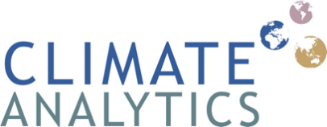 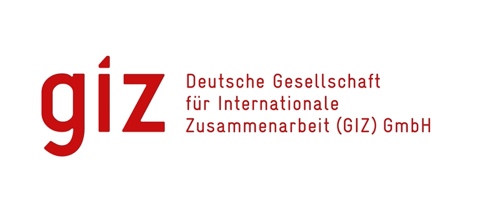 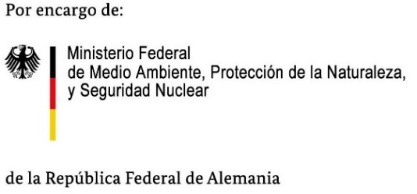 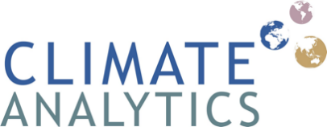 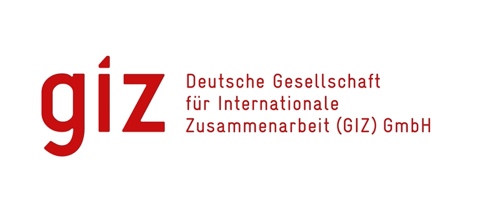 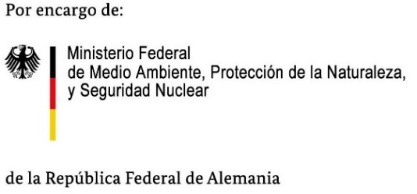 Esta Lista de verificación para el traspaso de las NDC se ha elaborado a partir de las siguientes observaciones recogidas en la revisión/desarrollo de las NDC de 2020-2021: En muchos casos, la información y datos contextuales sobre la formulación de las primeras NDC y las políticas climáticas relevantes estaban solamente disponibles parcialmente. Esto incluye datos y metodología, por ejemplo, el inventario de emisiones de gases de efecto invernadero, modelos para establecer una línea base y metas, así como información sobre el proceso de toma de decisiones. Esta falta de información requirió recursos adicionales para llenar esos vacíos, provocó retrasos y supuso un reto para los debates sobre los sectores específicos y los ajustes de las metas de las NDC anteriores.La mayoría de los países fueron apoyados en la revisión de sus NDC por socios de desarrollo con financiamiento y asistencia técnica a través de consultores externos. Cada socio trabajó en diferentes elementos de las NDC. Muchos países se enfrentan a una alta rotación de personal, ya que éste suele rotar de un organismo a otro. Por lo tanto, la memoria institucional de cómo se formularon las NDC anteriores puede ser limitada. InstituciónNombreDatos de contacto (correo electrónico o número de teléfono)Secciones completadas de la Lista de verificaciónInstituciónNombreDatos de contacto
(correo electrónico o número de teléfono)Responsabilidades en el proceso de revisión de las NDC OrganizaciónNombre del representanteRol en el proceso de revisión de la NDC Datos de contacto (correo electrónico y número de teléfono)NombreOrganizaciónRolDatos recuperadosUbicación de los datosInstitución involucrada